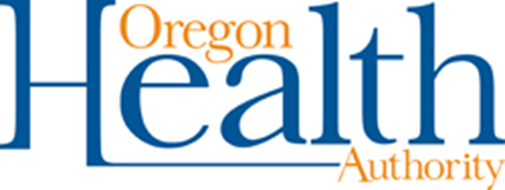 Application For Oregon Health Authority Youth Advisory Council APPLICATION FOR YOUTHOHA strongly encourages applicants to share the opportunity with and seek support of a parent or guardian and/or other trusted adult (other adult family member, teacher, person of faith, youth worker or advocate, etc.) while serving on the council. At this time, parental/guardian consent for youth participation is not required, as it is not required by state law, and OHA wants to provide the opportunity for all youth to participate. However, the council may discuss sensitive and difficult subjects (including trauma, mental health and other impacts of the pandemic). OHA will provide mentorship and support opportunities, and we will strongly encourage all youth applicants to involve their trusted adults/family and community support systems in the process. First and Last Name2.) Preferred Name (ex. Kathryn -> Kate)3.) Pronouns4.) Age 5Address: Address 2: *City/Town: *State/Province: Zip/Postal Code: Country: *Email Address: Phone Number: School you attend if applicable: 6.) Do you participate in any community organization(s)? Are you a representative of a community organization(s)? 7) If yes, what organization(s)?8.) We aim to develop a youth advisory council with youth from a variety of backgrounds in terms of race, ethnicity, gender, sexual orientation, immigration status, disability/ability, and lived experience in rural and metro communities. Please tell us a little about yourself.  What lived experiences, identities, perspectives, skills, and/or knowledge would you bring to the Oregon Health Authority Youth Advisory Council (400 words or less)? 9.)  How has COVID-19 impacted youth in your school and/or community (250 words or less)? 10.)  What do you think the OHA Youth Advisory Council can do to support health equity and recovery for youth (250 words or less)?  11.) Accessibility and accommodation: The following question is optional and will only be used to better prepare OHA in providing accessible council activities.  We want to support you and your ability to participate. What supports or accommodations, if any, would you need to participate? Check all that apply and please include “none” or “NA” in the text box if not applicable.  Information technology (laptop, WiFi hotspot, etc)   Software or hardware for visual or audio accessibility  Interpretation services (including American Sign Language)  Other, please describe: 